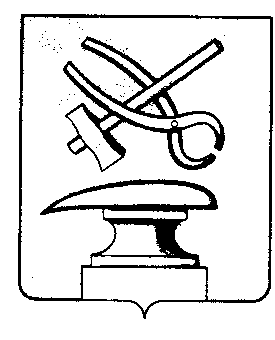 АДМИНИСТРАЦИЯ ГОРОДА КУЗНЕЦКА ПЕНЗЕНСКОЙ ОБЛАСТИПОСТАНОВЛЕНИЕот 11.03.2024 № 371г. КузнецкО внесении изменений в постановление администрации города Кузнецка от 12.03.2021 № 336 «О порядке предоставления гражданам, проживающим на территории города Кузнецка, путевок в загородные стационарные детские оздоровительные лагеря, лагеря дневного пребывания, санаторно-оздоровительные лагеря круглогодичного действия»В целях  приведения нормативных правовых актов в соответствие с действующим законодательством, в соответствии с законом Пензенской области от 22.12.2006 № 1176-ЗПО «О наделении органов местного самоуправления Пензенской области отдельными государственными полномочиями Пензенской области и отдельными государственными полномочиями Российской Федерации, переданными для осуществления органам государственной власти Пензенской области» (с последующими изменениями), постановлением Правительства Пензенской области от 16.02.2010 №79-пП «О мерах по организации отдыха, оздоровления и занятости детей и подростков» (с последующими изменениями), постановлением Правительства Пензенской области  от 13.03.2015 № 131-пП «Об организации отдыха и оздоровления детей, находящихся в трудной жизненной ситуации» (с последующими изменениями) руководствуясь  ст. 28 Устава города Кузнецка Пензенской области,АДМИНИСТРАЦИЯ ГОРОДА КУЗНЕЦКА ПОСТАНОВЛЯЕТ: 1. Внести в постановление администрации города Кузнецка от 12.03.2021 № 336 «О порядке предоставления гражданам, проживающим на территории города Кузнецка, путевок в загородные стационарные детские оздоровительные лагеря, лагеря дневного пребывания, санаторно-оздоровительные лагеря круглогодичного действия» (далее Постановление) следующие изменения:1.1. В Порядке предоставления гражданам, проживающим на территории города Кузнецка, путевок в загородные стационарные детские оздоровительные лагеря, лагеря дневного пребывания, санаторно-оздоровительные лагеря круглогодичного действия (далее-Порядок), утвержденном Постановлением:1.1.1.  Пункт 1.1.15. Порядка изложить в следующей редакции:«1.1.15. Расчетная стоимость путевки в загородный стационарный детский оздоровительный лагерь устанавливается в размере 23 214,0 рублей за смену продолжительностью 21 день на одного ребенка в период школьных каникул.Оплата стоимости путевки в загородный стационарный детский оздоровительный лагерь производится за счет средств, выделяемых из бюджета Пензенской области и частичной оплаты родителей (законных представителей), в соотношении:- 17 402,0 рубля - обеспечение отдыха детей в загородном стационарном детском оздоровительном лагере на одного ребенка за счет средств бюджета Пензенской области;- 5 812,0 рубля - организация отдыха детей в загородном стационарном детском оздоровительном лагере на одного ребенка за счет средств родителя (законного представителя).»;  1.1.2. В пункте 1.3. слова «пребывающих в запасе и заключивших на добровольной основе контракт с Вооруженными Силами Российской Федерации о прохождении службы в подразделениях БАРС» заменить словами «заключивших контракт о добровольном содействии в выполнении задач, возложенных на Вооруженные Силы Российской Федерации».1.1.3. Пункт 2.1.1. изложить в следующей редакции:« 2.1.1. В лагеря с дневным пребыванием детей в период весенних, осенних каникул продолжительностью 5 дней.Расчетная стоимость путевки в лагеря дневного пребывания детей в каникулярное время продолжительностью 5 дней устанавливается в размере 1240,0 рублей за смену на одного ребёнка.Оплата стоимости путевки в лагеря дневного пребывания детей в каникулярное время производится за счет средств, выделяемых из бюджета Пензенской области и частичной оплаты родителей, в соотношении:- 930,0 рублей в смену на одного ребёнка - обеспечение отдыха детей в лагерях с дневным пребыванием детей в каникулярное время продолжительностью 5 дней с организацией трехразового питания - за счет средств бюджета Пензенской области;- 310,0 рублей в смену на одного ребёнка - организация оздоровления и отдыха детей в лагерях с дневным пребыванием детей в каникулярное время продолжительностью 5 дней - за счет средств родителя (законного представителя).1.1.4. Пункт 2.1.2. изложить в следующей редакции:«2.1.2. В лагеря с дневным пребыванием детей в период летних каникул продолжительностью 21 день.Расчетная стоимость путевки в лагеря дневного пребывания в период летних каникул продолжительностью 21 день устанавливается в размере 5208,0 рублей за смену на одного ребенка.Оплата стоимости путевки в лагеря дневного пребывания детей в период летних каникул производится за счет средств, выделяемых из бюджета Пензенской области и частичной оплаты родителей (законных представителей), в соотношении:- 3906,0 рублей в смену на одного ребенка- обеспечение отдыха детей в лагерях с дневным пребыванием детей в период летних каникул продолжительностью 21 день с организацией трехразового питания за счет средств бюджета Пензенской области;- 1302,0 рублей в смену на одного ребенка- организация оздоровления и отдыха детей в лагерях с дневным пребыванием детей в период летних каникул продолжительностью 21 день за счет средств родителя (законного представителя).Путевки в лагеря дневного пребывания для детей, находящихся в трудной жизненной ситуации предоставляются за счет средств бюджета Пензенской области.». 2. Опубликовать настоящее постановление в издании «Вестник администрации города Кузнецка» и разместить на официальном сайте администрации города Кузнецка в информационно-телекоммуникационной сети «Интернет».3. Настоящее постановление вступает в силу со дня его официального опубликования.4. Контроль за исполнением настоящего постановления возложить на заместителя главы администрации города Кузнецка.Глава города КузнецкаС.А. Златогорский